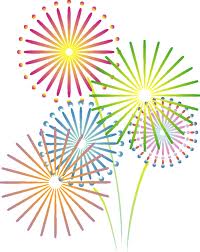 夏の夜空にど～んと打ち上がる花火！夏の夜空を、鮮やかに染めてくれて、とってもきれいですよね(o^-^o)「ひゅ～ん」って打ち上がって、「ど～ん！」って、音と一緒に赤・オレンジ・黄・みどり・青と色んな色を夜空にばらまきますよね。花火を見ていて、「どうして花火って、こんな色がでるんだろう?」って思ったことはないでしょうか？今回は、この花火の色について、ちょっと考えてみましょう！花火に色が付く原因は、「炎色反応（えんしょくはんのう）」という現象です。「炎色反応」は、右下の図のように、「物質を炎の中で加熱すると、物質それ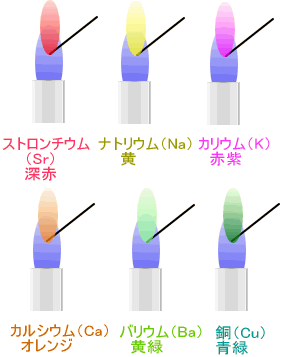 ぞれで違う色の発光が生じる」ということなのです。そしてこの発光の色は、ストロンチウムは赤、ナトリウムは黄色、カリウムは赤紫、カルシウムはオレンジ、バリウムは黄緑、銅は青緑などと元素によって決まっているのです。　この現象を利用して火薬に目的の色を出す物質（金属）を混ぜているから、花火は色づいているのです。実際に花火に着色する物質として使われている材料を下の表にまとめてみました。こんな感じのちょっと難しい名前の材料が使われているのですが、赤はストロンチウム、オレンジはカルシウム、緑はバリウム、青は銅、黄色はナトリウムを用いていることがわかりますよね。①　試験管にそれぞれ違う薬品の水溶液を準備する。②　試験管の中の水溶液に白金線もしくはアルミホイルをまいた薬さじを入れて湿らせる。③　ガスバーナーの青い炎（外炎）の部分で加熱し、炎の色の変化を見る。④　色が出なくなったら、塩酸でよく洗浄し、他の試験管の水溶液でも同様の操作をする。結果（A～Eの試験管に入っている金属原子は何かな？　３年　　組　　番　氏名　　　　　	　　　　　　　      「なんで炎に入れると光るの？」「物質によって光の色が違うのはなんで？」って思いませんか？ということで、今回は炎色反応という現象をちょっと説明します。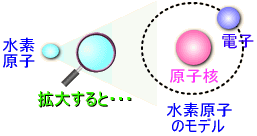 　炎色反応は、原子の中にある「電子」が大きく関わっているのです。　簡単に言ってしまうと、「電子が光っている」と言ってもいいくらいです。
　右にイメージしやすいように、水素原子を拡大した図を描いてみました。　水素原子には電子は１個なので、左のような図になります。原子の構造は原子核というものが真ん中にあって、その周りを電子がすごいスピードで回っているのです。また、電子は普通、原子核の周りを一番落ち着く（安定した）軌道を通って回っています。電子の数、水素は１個なのですが、ヘリウムは２個、炭素は６個、窒素は７個、酸素は８個、鉄は２６個、銅は２９個などと、物質によって電子の数が違っているのです。原子はこの順番で周期表に整理されています。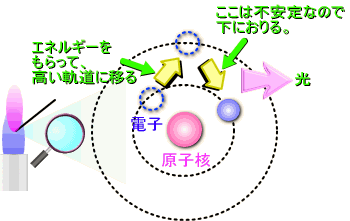 　炎色反応が起こるときの、電子の動きを右に描いてみました(o^-^o)まずは、こちらをご覧下さい。物質が炎にかざされると、物質は炎から熱によるエネルギーをもらいます。電子は、炎からもらったエネルギーによって、外のエネルギーが高い軌道に移動するのです。でも、このように無理矢理移動した電子は不安定で、「下が空いているのに上の軌道にはいたくない！」って思っているんです(*^O^*)「電子が下の軌道に戻るにはどうすればいいか」というと、炎からもらったエネルギーを外に放出すれば良いのです(o^v^o)つまり、必要以上のエネルギーをもらったのだから、そのエネルギーを捨ててしまえば、元の状態にもどれるのです♪そこで電子は炎からもらったエネルギーを放出して、元の軌道に戻ろうとするのです。そして、このときに放出されるエネルギーが様々な色の光として出されるのです。このような現象が原子内部で起こっているため、炎色反応による発光が生じているのです(o^-^o)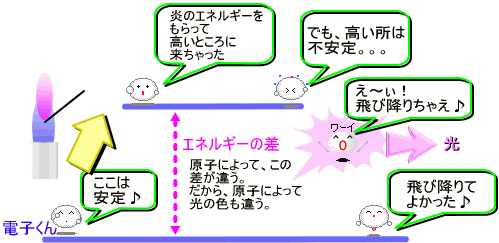 電子くんの動きを描いたイメージをつくってみました。①　安定していた電子くんは、突然炎のエネルギーをもらって、高い所に飛ばされてしまいます。②　でも、高いところは、電子くんにとっては不安定ヾ(。｀Д´。）ノ彡☆③　安定したい電子くんは、思い切って下に飛び降りようと試みます(*^O^*)④　でも、電子くんの体の中には、さっき炎からもらったエネルギーが充満していてこの状態では下に行けない。⑤　余分なエネルギーは捨てればいい！ということで、電子くんはエネルギーを光として放出して下に飛び降りる。⑥　こうして、エネルギーを放出して下に移った電子くんは、再び安定になれましたとさ(o^-^o)炎のエネルギーをもらった電子くんが高く上げられる軌道は、物質によって違っていて、この軌道が違うっていうことって、エネルギーが違うっていうことなのです。これは物質によって、炎色反応が起こるときに放出される光のエネルギーが違うっていうことになるのです。光のエネルギーが違うということは放出される光の波長が違うということになり、そして、光の波長が違うということは、私たちに見える光の色が違うっということになっているのですo(^◇^)o　いかがでしょう？ちょっと難しかったかもしれませんが、なんとなくイメージをつかんで頂ければ良いなって思いますo(^◇^)oちょっと余談ですが、光の三原色で紹介した発光ダイオードや、北極で輝くオーロラなんかの発光も、今回の炎色反応と似た感じの現象で発光しているんですよ♪(*^_^*)　（→光の三原色）炎色反応の薬品色赤オレンジ緑青黄物質炭酸ストロンチウム
SrCO３
硝酸ストロンチウム
Sr（NO３）２炭酸カルシウム
CaCO３
硫酸カルシウム
CaSO4硝酸バリウム
Ba（NO３）
炭酸バリウム
BaCO３硫酸銅CuSO４
銅粉Cuシュウ酸ナトリウム
Na２C２O４その色を出す
主な物質ストロンチウム
Sｒカルシウム
Caバリウム
Ba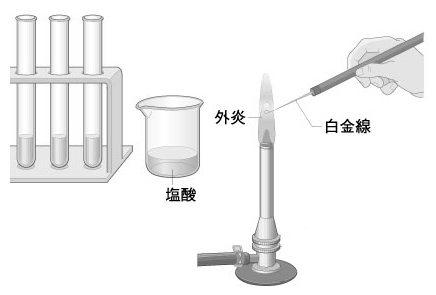 銅Cuナトリウム
Na試験管赤黄青緑黒白炎の色入っている金属ナトリウムNa黄色塩化ナトリウム　　　　NaCl炭酸水素ナトリウム　　NaHCO3水酸化ナトリウム　　　NaOHシュウ酸ナトリウム　　Na２C２O４リチウムLi赤塩化リチウム　　　　　LiClカリウムK紫塩化カリウム　　　　　KCｌカルシウムCaオレンジ炭酸カルシウム　　　　CaCO３硫酸カルシウム　　　　CaSO4ストロンチウムSr赤（鮮明な赤）炭酸ストロンチウム　　SrCO３硝酸ストロンチウム　　Sr（NO３）２バリウムBa緑（黄緑）硝酸バリウム　　　　　Ba（NO３）炭酸バリウム　　　　　BaCO３塩化バリウム　　　　　BaCl２銅Cu青緑硫酸銅　　　　　　　　CuSO４塩化銅　　　　　　　　CuCl2銅粉　　　　　　　　　Cu